ҠАРАР                                                                              РЕШЕНИЕО внесении изменений в Положение о бюджетном процессе в сельском поселении Миякибашевский сельсовет муниципального района Миякинский район Республики БашкортостанВ соответствии с Федеральным законом “О внесении изменений в Бюджетный кодекс РФ в части регулирования бюджетного процесса и приведении в соответствие с бюджетным законодательством РФ отдельных законодательных актов РФ (редакция, действующая с 15 февраля 2016 года)”Совет сельского поселения Миякибашевский сельсовет  муниципального района Миякинский район Республики Башкортостан  решил:1. Внести в Положение о бюджетном процессе в сельском поселении Миякибашевский сельсовет муниципального района Миякинский район Республики Башкортостан, утвержденное решением Совета сельского поселения Миякибашевский сельсовет  муниципального района Миякинский район Республики Башкортостан от 25.06.2014г. № 240 (далее Положение) следующие изменения:1) Пункт 4 статьи  28 Положения изложить в следующей редакции: «4. Предоставление муниципальной гарантии, а также заключение договора о предоставлении муниципальной гарантии осуществляется после представления принципалом и (или) бенефициаром в орган, осуществляющий предоставление соответственно муниципальных гарантий, либо агенту, привлеченному в соответствии с пунктом 5 статьи 115.2 Бюджетного кодекса Российской Федерации, полного комплекта документов согласно перечню, устанавливаемому органом, принимающим решение о предоставлении гарантии, и (или) органом, осуществляющим предоставление гарантии.»2) Первый абзац пункта  1 статьи  36 Положения изложить в следующей редакции:«Составление проекта бюджета основывается на:основных направлениях бюджетной политики и основных направлениях налоговой политики;основных направлениях таможенно-тарифной политики Российской Федерации;прогнозе социально-экономического развития;бюджетном прогнозе (проекте бюджетного прогноза, проекте изменений бюджетного прогноза) на долгосрочный период;государственных (муниципальных) программах (проектах государственных (муниципальных) программ, проектах изменений указанных программ).»3) Пункт  6 статьи  16 Положения изложить в следующей редакции:«6. Не допускается при исполнении соответствующего бюджета предоставление бюджетных инвестиций в объекты государственной (муниципальной) собственности, по которым принято решение о предоставлении субсидий на осуществление капитальных вложений в объекты государственной (муниципальной) собственности, за исключением случая, указанного в абзаце втором настоящего пункта.При исполнении соответствующего бюджета допускается предоставление бюджетных инвестиций в объекты государственной (муниципальной) собственности, указанные в абзаце первом настоящего пункта, в случае изменения в установленном порядке типа бюджетного или автономного учреждения или организационно-правовой формы государственного (муниципального) унитарного предприятия, являющихся получателями субсидий, предусмотренных статьей 78.2 настоящего Кодекса, на казенное учреждение после внесения соответствующих изменений в решение о предоставлении субсидий на осуществление капитальных вложений в указанные объекты с внесением соответствующих изменений в ранее заключенные бюджетным или автономным учреждением, государственным (муниципальным) унитарным предприятием договоры в части замены стороны договора - бюджетного или автономного учреждения, государственного (муниципального) унитарного предприятия на казенное учреждение и вида договора - гражданско-правового договора бюджетного или автономного учреждения, государственного (муниципального) унитарного предприятия на государственный (муниципальный) контракт.»2. Обнародовать настоящее решение путем размещения на информационном стенде в здании администрации сельского поселения Миякибашевский сельсовет по адресу: Республика Башкортостан, Миякинский район, с. Анясево, ул. Центральная, д.5 и разместить на официальном сайте в сети интернет по адресу: http://sp-miyakibash.ru/ 3. Контроль за исполнением данного решения возложить на постоянную комиссию Совета сельского поселения Миякибашевский сельсовет по бюджету, налогам и вопросам муниципальной собственности.Глава сельского поселения					Р.А.Аминевс. Анясево18.03.2016№ 36БАШКОРТОСТАН  РЕСПУБЛИКАҺЫМИӘКӘ РАЙОНЫМУНИЦИПАЛЬ РАЙОНЫНЫҢМИӘКӘБАШ АУЫЛ СОВЕТЫАУЫЛ БИЛӘМӘҺЕ СОВЕТЫ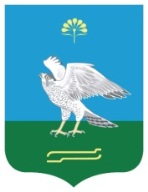 СОВЕТСЕЛЬСКОГО ПОСЕЛЕНИЯ МИЯКИБАШЕВСКИЙ СЕЛЬСОВЕТ  МУНИЦИПАЛЬНОГО РАЙОНАМИЯКИНСКИЙ РАЙОН РЕСПУБЛИКИ БАШКОРТОСТАН